ВВЕДЕНИЕТекст. Перед первой главой разрыв страницы.НазваниеНазваниеТекст (рис. 1). В скобках ссылка на рисунок. Рисунок оформляем, так как показал.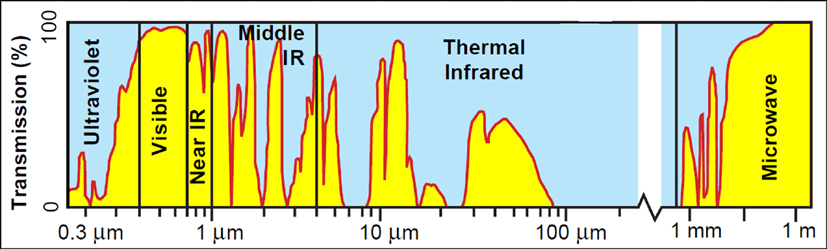 Рисунок 1 – НазваниеТекст [1,5].В []  ссылка на список лит-ры. Сам список в конце работы.НазваниеТекст [1,5].НазваниеТекст. Перед второй главой разрыв страницы.Название							 				НазваниеТекстПример списка:текст;текст;текст.НазваниеТекст (табл. 1). Ссылка на таблицу, далее оформление таблицы. Таблица 1 – Участки спектра электромагнитных колебанийНазвание											Текст. Перед третьей главой разрыв страницы.Название												НазваниеТекстНазваниеТекст.НазваниеТекст. Перед заключением разрыв страницы.ЗАКЛЮЧЕНИЕТекст. Перед списком разрыв страницы.СПИСОК ИСПОЛЬЗОВАННЫХ ИСТОЧНИКОВБерлянт, A. M. Картография [Текст]: учебник для вузов / A. M. Берлянт. – М. : Аспект Пресс, 2011. – 336 с. – ISBN5-7567-0304-7.Платонов, П. Л. Использование данных дистанционного зондирования Земли в автонавигационном картографировании [Текст] / П. Л. Платонов // Геоматика. – 2015. №2.  С. 60-67.Совзонд [Электронный ресурс]. URL: http://www.sovzond.ru (дата обращения: 02.04.2017).Chavez, P. S. Jr, 2012. Radiometric Calibration of Landsat Thematic Mapper Multispectral Images. Photogrammetric Engineering and Remote Sensing 55(9), 1285-1294.Пример списка литературы, как оформлять ссылку на книгу, журнал, интернет ресурс, иностранный источникТекстТекстТекстТекстТекстТекстТекстТекст